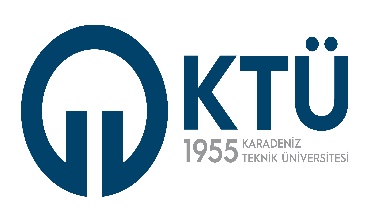 BİLGİ İŞLEM DAİRE BAŞKANLIĞIBİLGİ İŞLEM DAİRE BAŞKANLIĞIBİLGİ İŞLEM DAİRE BAŞKANLIĞIBİLGİ İŞLEM DAİRE BAŞKANLIĞIBİLGİ İŞLEM DAİRE BAŞKANLIĞIBİLGİ İŞLEM DAİRE BAŞKANLIĞI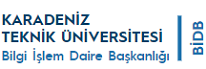 PERSONEL EĞİTİM KATILIM FORMUPERSONEL EĞİTİM KATILIM FORMUPERSONEL EĞİTİM KATILIM FORMUPERSONEL EĞİTİM KATILIM FORMUPERSONEL EĞİTİM KATILIM FORMUPERSONEL EĞİTİM KATILIM FORMUDok. Kodu: İK. FR. 01Yay. Tar: Yay. Tar: Revizyon No: Rev. Tar: Rev. Tar: Rev. Tar: Sayfa Sayısı: 01BİRİM TARAFINDAN VERİLEN EĞİTİMLERBİRİM TARAFINDAN VERİLEN EĞİTİMLERBİRİM TARAFINDAN VERİLEN EĞİTİMLERBİRİM TARAFINDAN VERİLEN EĞİTİMLERBİRİM TARAFINDAN VERİLEN EĞİTİMLERBİRİM TARAFINDAN VERİLEN EĞİTİMLERBİRİM TARAFINDAN VERİLEN EĞİTİMLERBİRİM TARAFINDAN VERİLEN EĞİTİMLEREğitim KonusuEğitim KonusuEğitim Şekli (Yüz Yüze, Online)Eğitime Katılan Personel Eğitim TarihiEğitim YeriEğitimci Adı SoyadıEğitimci Adı SoyadıDaire Başkanlıklarında Hazırlanan Verilerin Yetki Verilen Personele Açılması Yazılım Programının Kullanılması EğitimiDaire Başkanlıklarında Hazırlanan Verilerin Yetki Verilen Personele Açılması Yazılım Programının Kullanılması EğitimionlineTüm birimler15.09.2021Öğr. Gör. Yasin ŞAHİN, Ayhan MURATÖğr. Gör. Yasin ŞAHİN, Ayhan MURATÖğrenci Staj Yönetim Sistemi Bilgilendirme ToplantısıÖğrenci Staj Yönetim Sistemi Bilgilendirme ToplantısıonlineTüm birimler02.11.2021Öğr. Gör. Elif ARASÖğr. Gör. Elif ARASBilgi Yönetim Sistemi (BYS) Satın Alma Modülü Bilgilendirme EğitimiBilgi Yönetim Sistemi (BYS) Satın Alma Modülü Bilgilendirme EğitimionlineTüm birimler19.11.2021Öğr. Gör. Sevgi SÖNMEZÖğr. Gör. Sevgi SÖNMEZDoğrudan Temin - Satın Alma Online Teklif Verme ve Değerlendirme EğitimiDoğrudan Temin - Satın Alma Online Teklif Verme ve Değerlendirme EğitimionlineTüm birimler30.12.2021Öğr. Gör. Sevgi SÖNMEZÖğr. Gör. Sevgi SÖNMEZBilgi Yönetim Sistemi Bilgilendirme EğitimiBilgi Yönetim Sistemi Bilgilendirme EğitimionlineTüm birimler10.02.2022Öğr. Gör. Yasin ŞAHİN, Müh. Ayhan MURATÖğr. Gör. Yasin ŞAHİN, Müh. Ayhan MURATKURUM/DİĞER KURUMLAR TARAFINDAN VERİLEN EĞİTİMLERKURUM/DİĞER KURUMLAR TARAFINDAN VERİLEN EĞİTİMLERKURUM/DİĞER KURUMLAR TARAFINDAN VERİLEN EĞİTİMLERKURUM/DİĞER KURUMLAR TARAFINDAN VERİLEN EĞİTİMLERKURUM/DİĞER KURUMLAR TARAFINDAN VERİLEN EĞİTİMLERKURUM/DİĞER KURUMLAR TARAFINDAN VERİLEN EĞİTİMLERKURUM/DİĞER KURUMLAR TARAFINDAN VERİLEN EĞİTİMLERKURUM/DİĞER KURUMLAR TARAFINDAN VERİLEN EĞİTİMLEREğitim KonusuEğitim KonusuEğitim Şekli (Yüz Yüze, Online)Eğitime Katılan Personel SayısıEğitim TarihiEğitim YeriEğitimci Adı SoyadıEğitimci Adı SoyadıDaire Başkanlıklarında Hazırlanan Verilerin Yetki Verilen Personele Açılması Yazılım Programının Kullanılması EğitimiDaire Başkanlıklarında Hazırlanan Verilerin Yetki Verilen Personele Açılması Yazılım Programının Kullanılması EğitimiYÜZ YÜZE115.09.2021KTÜÖğr. Gör. Yasin ŞAHİN, Ayhan MURATÖğr. Gör. Yasin ŞAHİN, Ayhan MURATKurumsal Akreditasyon Programı Hazırlıkları IKurumsal Akreditasyon Programı Hazırlıkları IYÜZ YÜZE128.09.2021KTÜÖğr.Gör. Ali Haydar DOĞUÖğr.Gör. Ali Haydar DOĞUII. Eylem Planı Sonuç Raporu Bilgilendirme ToplantısıII. Eylem Planı Sonuç Raporu Bilgilendirme ToplantısıYÜZ YÜZE105.10.2021KTÜProf. Dr. Bünyamin ERProf. Dr. Bünyamin ERAkreditasyon Kapsamında Bilgi Paketlerinin Değerlendirilmesi (Akademik Birim Yöneticileri ve Akademik Personel İçin)Akreditasyon Kapsamında Bilgi Paketlerinin Değerlendirilmesi (Akademik Birim Yöneticileri ve Akademik Personel İçin)YÜZ YÜZE106.10.2021KTÜProf. Dr. Tevfik KÜÇÜKÖMEROĞLUProf. Dr. Tevfik KÜÇÜKÖMEROĞLUKurumsal Akreditasyon Programı Hazırlıkları IIKurumsal Akreditasyon Programı Hazırlıkları IIYÜZ YÜZE107.10.2021KTÜÖğr.Gör. Ali Haydar DOĞUÖğr.Gör. Ali Haydar DOĞUBilişsel Stil ve COVID AşılarıBilişsel Stil ve COVID AşılarıYÜZ YÜZE114.10.2021KTÜDr. Öğr. Üyesi Gökhan ŞAHİNDr. Öğr. Üyesi Gökhan ŞAHİNKızılay Haftasında (29 Ekim-4 Kasım) "Bir Kan 3 Can”, “Kan Ver Can Ver” Kızılay Haftasında (29 Ekim-4 Kasım) "Bir Kan 3 Can”, “Kan Ver Can Ver” YÜZ YÜZE126.10.2021KTÜDr. Dila BARANDr. Dila BARANÖğrenci Staj Yönetim Sistemi Bilgilendirme ToplantısıÖğrenci Staj Yönetim Sistemi Bilgilendirme ToplantısıYÜZ YÜZE102.11.2021KTÜÖğr. Gör. Elif ARASÖğr. Gör. Elif ARASTürkiye'de Göç Hareketliliği: Mevcut Durum ve DeğerlendirmelerTürkiye'de Göç Hareketliliği: Mevcut Durum ve DeğerlendirmelerYÜZ YÜZE104.11.2021KTÜDr.Öğr. Üyesi Cenk BEYAZDr.Öğr. Üyesi Cenk BEYAZSalgın ve Biz, Yaşanan Psikolojik SorunlarSalgın ve Biz, Yaşanan Psikolojik SorunlarYÜZ YÜZE112.11.2021KTÜArş. Gör. Elif USTAArş. Gör. Elif USTATemel Ağız-Diş Sağlığı ve Diş Hekimliğindeki Alt DallarTemel Ağız-Diş Sağlığı ve Diş Hekimliğindeki Alt DallarYÜZ YÜZE118.11.2021KTÜProf. Dr. Tamer TAŞDEMİRProf. Dr. Tamer TAŞDEMİRBilgi Yönetim Sistemi (BYS) Satın Alma Modülü Bilgilendirme EğitimiBilgi Yönetim Sistemi (BYS) Satın Alma Modülü Bilgilendirme EğitimiYÜZ YÜZE119.11.2021KTÜÖğr. Gör. Sevgi SÖNMEZÖğr. Gör. Sevgi SÖNMEZYÜZ YÜZE125.11.2021KTÜGenel Sekreterlik-Fazlı ÖZTELGenel Sekreterlik-Fazlı ÖZTELEtik KurallarEtik KurallarYÜZ YÜZE109.12.2021KTÜDoç. Dr. Salih DURSUNDoç. Dr. Salih DURSUNAile İçi Şiddet Farkındalık EğitimiAile İçi Şiddet Farkındalık EğitimiYÜZ YÜZE116.12.2021KTÜAile ve Sosyal Hizmetler İl Müdürlüğü-Uğur YARANLIAile ve Sosyal Hizmetler İl Müdürlüğü-Uğur YARANLIDoğrudan Temin - Satın Alma Online Teklif Verme ve Değerlendirme EğitimiDoğrudan Temin - Satın Alma Online Teklif Verme ve Değerlendirme EğitimiYÜZ YÜZE130.12.2021KTÜÖğr. Gör. Sevgi SÖNMEZÖğr. Gör. Sevgi SÖNMEZAkademik Teşvik Ödeneği Başvuru ve Değerlendirme EğitimiAkademik Teşvik Ödeneği Başvuru ve Değerlendirme EğitimiYÜZ YÜZE103.01.2022KTÜProf. Dr. Murat TOPBAŞProf. Dr. Murat TOPBAŞYaşlanmanın Fizyolojisi: Sağlıklı Yaşlanma ve Çalışma Yaşamında YaşlılıkYaşlanmanın Fizyolojisi: Sağlıklı Yaşlanma ve Çalışma Yaşamında YaşlılıkYÜZ YÜZE106.01.2022KTÜProf. Dr. Ahmet AYARProf. Dr. Ahmet AYAREtkili İletişim BecerileriEtkili İletişim BecerileriYÜZ YÜZE113.01.2022KTÜProf. Dr. Hatice ODACIProf. Dr. Hatice ODACISCI, SSCI, AHCI Yayın Sayılarının KTU AVESİS Sistemindn Alınması ve DeğerlendirilmesiSCI, SSCI, AHCI Yayın Sayılarının KTU AVESİS Sistemindn Alınması ve DeğerlendirilmesiYÜZ YÜZE114.01.2022KTÜÖğr. Gör. Beyhan KARPUZÖğr. Gör. Beyhan KARPUZYÜZ YÜZE220.01.2022KTÜDr. Öğr. Üyesi Naci MURATDr. Öğr. Üyesi Naci MURATUygulamalı Soruşturma TeknikleriUygulamalı Soruşturma TeknikleriYÜZ YÜZE127.01.2022KTÜGenel Sekreterlik-Fazlı ÖZTELGenel Sekreterlik-Fazlı ÖZTELEğitimde VerimlilikEğitimde VerimlilikYÜZ YÜZE110.02.2022KTÜProf. Dr. Adem KALÇAProf. Dr. Adem KALÇAYÜZ YÜZE110.02.2022KTÜÖğr. Gör. Yasin ŞAHİNÖğr. Gör. Yasin ŞAHİNBilgi Yönetim Sistemi Bilgilendirme EğitimiBilgi Yönetim Sistemi Bilgilendirme EğitimiYÜZ YÜZE110.02.2022KTÜMühendis Ayhan MURATMühendis Ayhan MURATDöner Sermaye TeknikleriDöner Sermaye TeknikleriYÜZ YÜZE117.02.2022KTÜÖğr. Gör. Abdul Kerim ÖZTÜRKÖğr. Gör. Abdul Kerim ÖZTÜRKModern Toplumda DinModern Toplumda DinYÜZ YÜZE124.02.2022KTÜDoç. Dr. Hüseyin BALDoç. Dr. Hüseyin BALYeşilay Haftası: Sigara (1-7 Mart)Yeşilay Haftası: Sigara (1-7 Mart)YÜZ YÜZE103.03.2022KTÜProf. Dr. Tevfik ÖZLÜProf. Dr. Tevfik ÖZLÜYetişkinlerde Davranış Bozuklukları ve Uyum ProblemleriYetişkinlerde Davranış Bozuklukları ve Uyum ProblemleriYÜZ YÜZE110.03.2022KTÜArş. Gör. Özge Nur MUSLUArş. Gör. Özge Nur MUSLUUzaktan Eğitim: Hayatımızda Neler Değişti/Değişebilir? Uzaktan Eğitim: Hayatımızda Neler Değişti/Değişebilir? YÜZ YÜZE117.03.2022KTÜDoç. Dr. Muhammet BERİGELDoç. Dr. Muhammet BERİGELProje Yönetiminden Öğrendiklerimiz: Süreç YönetimiProje Yönetiminden Öğrendiklerimiz: Süreç YönetimiYÜZ YÜZE124.03.2022KTÜProf. Dr. Oktay YILDIZProf. Dr. Oktay YILDIZ